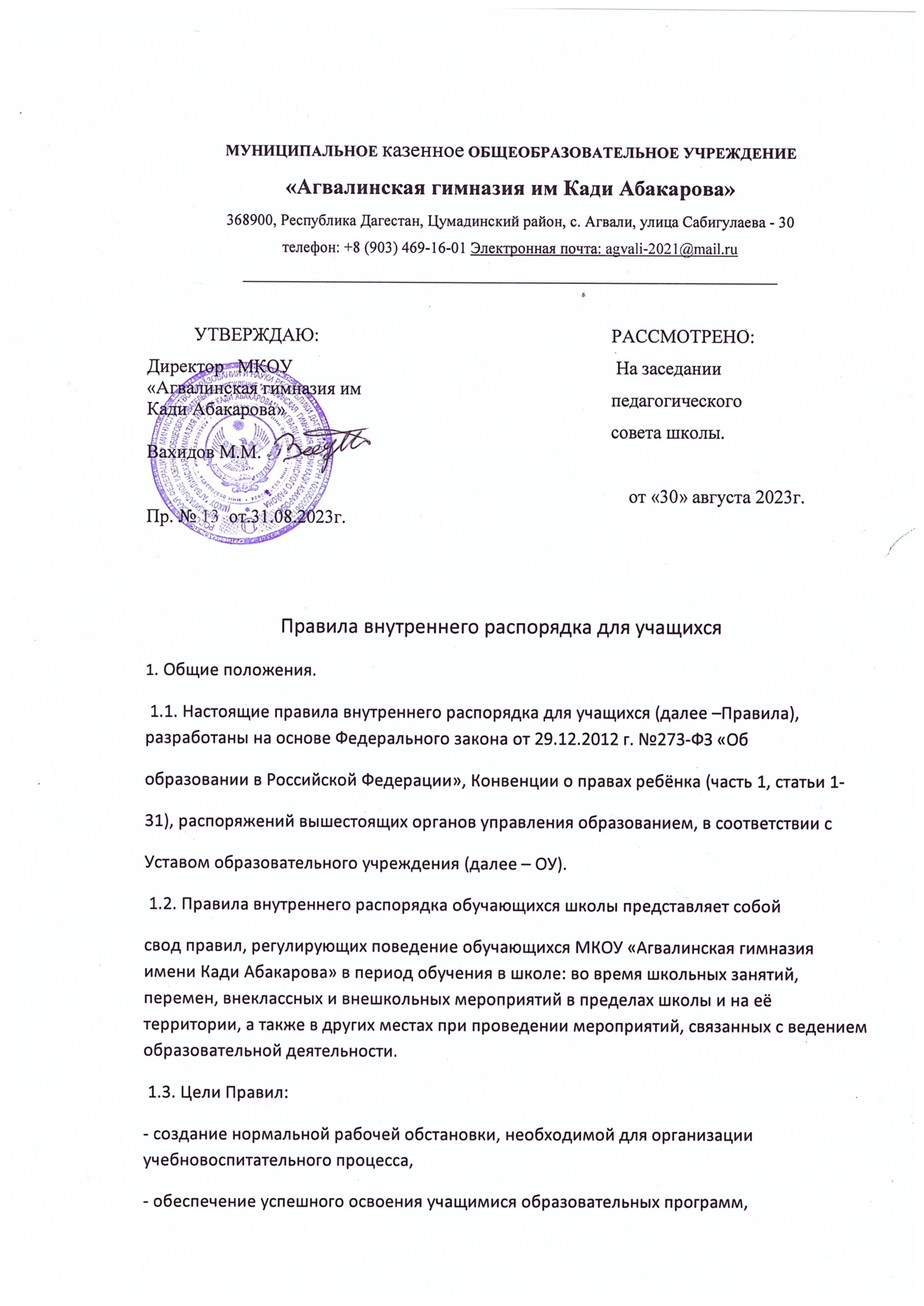 МУНИЦИПАЛЬНОЕ казенное ОБЩЕОБРАЗОВАТЕЛЬНОЕ УЧРЕЖДЕНИЕ«Агвалинская гимназия им Кади Абакарова»368900, Республика Дагестан, Цумадинский район, с. Агвали, улица Сабигулаева - 30телефон: +8 (903) 469-16-01 Электронная почта: agvali-2021@mail.ru_____________________________________________________________________                                Правила внутреннего распорядка для учащихся1. Общие положения. 1.1. Настоящие правила внутреннего распорядка для учащихся (далее –Правила), разработаны на основе Федерального закона от 29.12.2012 г. №273-ФЗ «Обобразовании в Российской Федерации», Конвенции о правах ребёнка (часть 1, статьи 1-31), распоряжений вышестоящих органов управления образованием, в соответствии сУставом образовательного учреждения (далее – ОУ). 1.2. Правила внутреннего распорядка обучающихся школы представляет собойсвод правил, регулирующих поведение обучающихся МКОУ «Агвалинская гимназия имени Кади Абакарова» в период обучения в школе: во время школьных занятий, перемен, внеклассных и внешкольных мероприятий в пределах школы и на её территории, а также в других местах при проведении мероприятий, связанных с ведением образовательной деятельности. 1.3. Цели Правил:- создание нормальной рабочей обстановки, необходимой для организации учебновоспитательного процесса,- обеспечение успешного освоения учащимися образовательных программ,- воспитание уважения к личности, ее правам,- развитие культуры поведения и навыков общения. 1.4. Настоящие Правила внутреннего распорядка являются нормативным актом,регламентирующим деятельность образовательного учреждения. 1.5. Настоящие Правила внутреннего распорядка являются обязательными длявсех учащихся школы и их родителей (законных представителей).При приеме обучающегося в школу администрация обязана ознакомить его и егородителей (законных представителей) с настоящими Правилами. 1.6. Дисциплина в ОУ поддерживается на основе уважения человеческогодостоинства обучающихся, педагогических работников и обслуживающего персонала.Применение методов физического и психического насилия по отношению к учащимсяне допускается.2. Общие обязанности учащихсяУчащиеся обязаны:2.1. Соблюдать Устав ОУ, решения Педагогического совета и органовобщественного самоуправления школы, правила внутреннего распорядка, инструкциипо охране труда, правила пожарной безопасности, выполнять требованияадминистрации и педагогов в целях обеспечения безопасности образовательногопроцесса.2.2. Вести себя в школе и вне ее так, чтобы не уронить свою честь и достоинство, незапятнать доброе имя школы.2.3. Посещать ОУ в предназначенное для этого время и не пропускать занятия безуважительной причины. В случае пропуска занятий, ученик представляет классномуруководителю справку медицинского учреждения или заявление родителей (лиц, ихзаменяющих) о причине отсутствия.2.4. Находиться в ОУ в течение учебного времени. Покидать территорию школы вурочное время возможно только с разрешения классного руководителя или дежурногоадминистратора.2.5. Добросовестно учиться, осваивать учебную программу, своевременно икачественно выполнять домашние задания.2.6. Участвовать в самообслуживании и общественно-полезном труде только сличного согласия и согласия родителей (законных представителей). Привлечениеобучающихся без их согласия и без согласия их родителей (законных представителей)к труду, не предусмотренному образовательной программой, запрещается.2.7. Здороваться с работниками и посетителями школы, проявлять уважение кстаршим, заботиться о младших. Ученики уступают дорогу педагогам, взрослым,старшие школьники – младшим, мальчики – девочкам.2.8. Решать спорные и конфликтные ситуации мирно, на принципах взаимногоуважения, с учетом взглядов участников спора. Если такое невозможно, - обращатьсяза помощью к классному руководителю, администрации ОУ.2.9. Беречь имущество школы, оказывать посильную помощь в его ремонте,аккуратно относятся как к своему, так и к чужому имуществу.2.10. Следить за своим внешним видом, придерживаться в одежде делового стиля.2.11. Запрещается:- приносить в школу и на ее территорию оружие, взрывчатые, химические,огнеопасные вещества, табачные изделия, спиртные напитки, наркотики, токсичныевещества и яды;- курить в здании, на территории школы и на расстоянии 50 метров от нее.- использовать ненормативную лексику;- приходить в школу в грязной, мятой одежде, неприлично короткой или открытойодежде, открыто демонстрировать принадлежность к различным  фан-движениям,каким бы то ни было партиям, религиозным течениям и т.п.;- ходить по школе без надобности, в верхней одежде и головных уборах.- играть в азартные игры, проводить операции спекулятивного характера. Впротивном случае, администрация, классные руководители, дежурные педагогимогут изъять имущество до прихода родителей (законных представителей)учащегося.3. Приход и уход из школы3.1. Приходить в школу следует за 10-15 минут до начала уроков в чистой,выглаженной одежде делового стиля, иметь опрятный вид и аккуратную прическу.3.2. Необходимо иметь с собой дневник (основной документ школьника) и всенеобходимые для уроков принадлежности.3.3. Войдя в школу, учащиеся снимают верхнюю одежду и одевают сменную обувь.3.4. Перед началом уроков учащиеся должны свериться с расписанием, и прибыть ккабинету до первого звонка. После звонка, с разрешения учителя войти в класс иподготовиться к уроку.3.5. После окончания занятий нужно получить одежду из гардероба, аккуратноодеться и покинуть школу, соблюдая правила вежливости.4. Внешний видНастоящие требования направлены на эффективную организациюобразовательного процесса, создание деловой атмосферы, необходимой на занятиях вОУ, а также гигиенических требований и требований безопасности к одежде и обуви.Настоящие требования являются обязательными для исполнения обучающимися в1-11 классах ОУ (далее - обучающиеся).4.1. Требования к школьной одежде обучающихся4.1.1. Школьная одежда должна соответствовать санитарно-эпидемиологическим правилам и нормативам «Гигиенические требования к одежде длядетей, подростков и взрослых, товарам детского ассортимента и материалам дляизделий (изделиям), контактирующим с кожей человека. СанПиН 2.4.7/1.1.1286-03»,утвержденным Главным государственным санитарным врачом Российской Федерации17 апреля 2003 года.4.1.2. В образовательных учреждениях устанавливаются следующие видышкольной одежды:1)повседневная школьная одежда;2)парадная школьная одежда;3)спортивная школьная одежда.4.1.3. Повседневная школьная одежда обучающихся включает:4.1.3.1. для мальчиков и юношей - брюки классического покроя, пиджак или жилетнейтральных цветов (серых, черных) или неярких оттенков синего, темно-зеленого,коричневого цвета по решению классного родительского собрания (возможноиспользование ткани в клетку или полоску в классическом цветовом оформлении);однотонная сорочка сочетающейся цветовой гаммы; аксессуары (галстук пояснойремень);4.1.3.2. для девочек и девушек - жакет, жилет, юбка, сарафан или брюкиклассического покроя нейтральных цветов (серых, черных), неярких оттенковбордового, синего, зеленого, коричневого и других цветов по решению классногородительского собрания (возможно использование ткани в клетку или полоску вклассическом цветовом оформлении); непрозрачная блузка (длиной ниже талии)сочетающейся цветовой гаммы; рекомендуемая длина платьев и юбок: не выше 10 смот верхней границы колена и не ниже середины голени.4.1.4.В холодное время года допускается ношение обучающимися джемперов,свитеров и пуловеров сочетающейся цветовой гаммы.4.1.5. Парадная школьная одежда используется обучающимися в днипроведения праздников и торжественных линеек:– для мальчиков и юношей парадная школьная одежда состоит из повседневнойшкольной одежды, дополненной белой сорочкой.– для девочек и девушек парадная школьная одежда состоит из повседневнойшкольной одежды, дополненной белой непрозрачной блузкой (длиной ниже талии).4.1.6. Спортивная школьная одежда обучающихся включает футболку, спортивныетрусы (шорты) или спортивные брюки, спортивный костюм, кеды или кроссовки.Спортивная школьная одежда должна соответствовать погоде и месту проведенияфизкультурных занятий.4.1.7. Обучающимся запрещается ношение в образовательных учреждениях:– одежды ярких цветов и оттенков; брюк, юбок с заниженной талией и юбок свысокими разрезами; одежды с декоративными деталями в виде заплат, спорывами ткани, с неоднородным окрасом ткани; одежды с яркими надписями иизображениями; декольтированных платьев и блузок; одежды бельевого стиля;атрибутов одежды, закрывающих лицо; аксессуаров с символикой асоциальныхнеформальных молодежных объединений, а также пропагандирующихпсихоактивные вещества и противоправное поведение;– религиозной одежды, одежды с религиозными атрибутами и (или) религиознойсимволикой;– головных уборов в помещениях образовательных учреждений;– пляжной обуви, массивной обуви на толстой платформе, туфель на высокомкаблуке (более 7 см);– массивных украшений.4.2. Требования к внешнему виду обучающихся4.2.1.Внешний вид обучающихся должен соответствовать общепринятым вобществе нормам делового стиля.4.2.2.Обучающимся запрещается появляться в образовательных учреждениях сэкстравагантными стрижками и прическами, с волосами, окрашенными в яркиенеестественные оттенки, с ярким маникюром и макияжем, с пирсингом.Требования к школьной одежде и внешнему виду обучающихся вобщеобразовательных учреждениях направлены на эффективную организациюобразовательного процесса, создание - деловой атмосферы, необходимой на занятиях.Приведенные требования являются обязательными для исполнения.5. Поведение на уроке5.1. Учащиеся занимают свои места в кабинете, так как это устанавливает классныйруководитель или учитель по предмету, с учетом психофизических особенностейучеников.5.2. Каждый учитель определяет специфические правила при проведении занятийпо своему предмету, которые не должны противоречить законам России, нормативнымдокументам и правилам школы. Эти правила обязательны для исполнения всемиучащимися, обучающимся у данного учителя.5.3. Перед началом урока, учащиеся должны подготовить свое рабочее место, и всенеобходимое для работы в классе.5.4. При входе учителя в класс, ученики встают в знак приветствия и садятся послетого, как учитель ответит на приветствие и разрешит сесть. Подобным образомучащиеся приветствуют любого взрослого человека, вошедшего во время занятий.5.5. Время урока должно использоваться только для учебных целей. Во время уроканельзя шуметь, отвлекаться самому и отвлекать других посторонними разговорами,играми и другими, не относящимися к уроку, делами.5.6. По первому требованию учителя (классного руководителя) долженпредъявляться дневник. Любые записи в дневниках учащимися должны выполнятьсяаккуратно. После каждой учебной недели родители ученика ставят свою подпись вдневнике.5.7. При готовности задать вопрос или ответить, - следует поднять руку и получитьразрешение учителя.5.8. Если учащемуся необходимо выйти из класса, он должен попроситьразрешения учителя.5.10. Учащиеся должны иметь спортивную форму и обувь для уроков физкультуры,а также специальную одежду для уроков труда, домоводства. При отсутствии такойодежды, учащиеся остаются в классе, но к занятиям не допускаются.5.11. Запрещается во время уроков пользоваться мобильными телефонами идругими устройствами, не относящимися к учебному процессу. Следует отключить иубрать все технические устройства (плееры, наушники, игровые приставки и пр.). Вслучае нарушения, учитель имеет право изъять техническое устройство на время урока.При неоднократном нарушении этих требований устройство возвращается только вприсутствии родителей (законных представителей) учащегося.6. Поведение на перемене6.1. Учащиеся обязаны использовать время перерыва для отдыха6.2. При движении по коридорам, лестницам, проходам придерживаться правойстороны.6.3. Во время перерывов (перемен) учащимся запрещается:- шуметь, мешать отдыхать другим, бегать по лестницам, вблизи оконных проёмови в других местах, не приспособленных для игр;- толкать друг друга, бросаться предметами и применять физическую силу длярешения любого рода проблем;- употреблять непристойные выражения и жесты в адрес любых лиц, запугивать,заниматься вымогательством.Нарушение данного пункта влечет за собой применение мер, предусмотренныхРоссийским законодательством.6.4. В случае отсутствия следующего урока, учащиеся могут находиться ввестибюле, библиотеке.7. Поведение в столовой7.1. Начальные  классы  обедают в соответствии с расписанием7.2 Учащиеся соблюдают правила гигиены:- входят в помещение столовой без верхней одежды, тщательно моют руки передедой; - во время еды в столовой учащимся надлежит придерживаться хороших манер ивести себя пристойно; - подчиняются требованиям дежурного классного руководителя и работниковстоловой; - проявляют внимание и осторожность при получении и употреблении горячих ижидких блюд; 7.3. Употреблять еду и напитки, приобретённые в столовой и принесённые с собой,разрешается только в столовой. Убирают за собой столовые принадлежности и посудупосле еды. 7.4 Запрещается приходить в столовую в верхней одежде.8. Поведение во время проведения внеурочных мероприятий8.1. Перед проведением мероприятий, учащиеся обязаны проходить инструктаж потехнике безопасности.8.2. Следует строго выполнять все указания руководителя при проведениимассовых мероприятий, избегать любых действий, которые могут быть опасны длясобственной жизни и для окружающих.8.3. Учащиеся должны соблюдать дисциплину, следовать установленныммаршрутом движения, оставаться в расположении группы, если это определеноруководителем.8.4. Строго соблюдать правила личной гигиены, своевременно сообщатьруководителю группы об ухудшении здоровья или травме.8.5. Учащиеся должны уважать местные традиции, бережно относиться к природе,памятникам истории и культуры, к личному и групповому имуществу.8.6. Запрещается применять открытый огонь (факелы, свечи, фейерверки,хлопушки, костры и др.), устраивать световые эффекты с применением химических,пиротехнических и других средств, способных вызвать возгорание.9. Заключительные положения9.1. Настоящие правила действуют на всей территории школы и распространяютсяна все мероприятия с участием учащихся школы.9.2. По решению Педагогического совета за совершение противоправных действий,грубые нарушения Устава ОУ, правил внутреннего распорядка, учащиеся, достигшие14 лет могут быть исключены из школы.9.3. Настоящие Правила вывешиваются в школе на видном месте для всеобщегоознакомления.          УТВЕРЖДАЮ:Директор   МКОУ «Агвалинская гимназия им Кади Абакарова»Вахидов М.М.                                                                                Пр. № 13  от.31.08.2023г.     РАССМОТРЕНО: На заседании педагогического совета школы.   от «30» августа 2023г.  